Profile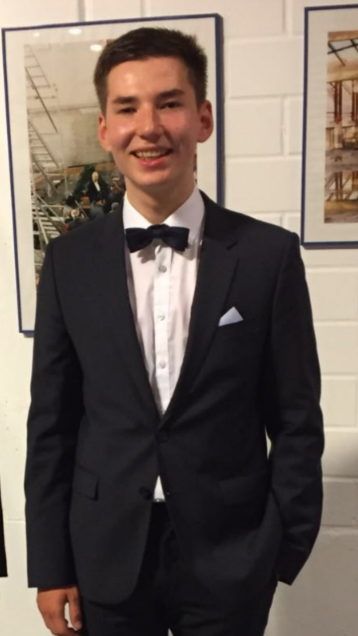 Name: Dennis-Leon UsluBirthday: 04.01.00My hobbies: go to the gym, swimming, play comuter gamesMy future plans: graduate with good gradesWhat I expect from the project: obtain a certificate to have better chances at the European labour marketMotto of life: ayy lmaoFavortite food: pizzaFavorite movie: Star Wars